Урок литературного чтения в 3 классе.Сущенко Валентина Владимировна, учитель начальных классов ГКООУ «Санаторная школа-интернат №21» с. Подлужного.Тема: Обобщение по разделу «Поэтическая тетрадь №2».Цели урока: обобщить знания учащихся по пройденной теме; развивать познавательные способности детей, их интеллект, творческие способности и кругозор; воспитывать ответственность перед товарищами, умение прислушиваться к мнению окружающих.Оборудование: жетоны, рисунки детей, портреты: Бунина, Бальмонта, Некрасова; названия станций: "Узнавай-ка", «Называй-ка», «Перепутай-ка», «Отдыхай-ка», «Поправляй-ка», «Угадай-ка», «Вспоминай-ка», «Проверяй-ка»; карточки для конкурса «Узнавай-ка», «Поправляй-ка», «Проверяй-ка» - по количеству групп; карточки с названием стихотворений, именами, фамилиями поэтов; смайлики, аудиозапись, выставка книг, награды.Ход урокаI. Организационный момент.(Дети делятся на 3 группы и садятся за отдельные столики.)Для ребят звенит звонок , Начинается урок. Время даром не теряйте, На вопросы отвечайте, Дружно тему обсуждайте. Не пройдёт ваш даром труд, Знания пользу принесут. II. Речевая разминка.Упражнения на дыхание:«Свеча» - глубоко вдохнуть через нос, остановиться и медленно выдохнуть через рот, дуя на воображаемое пламя свечи.«Погаси свечу» - вдох глубокий, затем интенсивный, прерывистый выдох (фу-фу-фу).«Проколотая шина» - вдох через нос и медленный выдох на звук «с».«Надоедливый комар» - продолжительный выдох на звук «з» с хлопком в конце.III. Сообщение темы и целей:-Ребята, сегодня мы подведём итог по изученному разделу «Поэтическая тетрадь №2», совершим небольшое путешествие по станциям в «Поэтический уголок», проверим ваши знания по изученной теме.- В пути нам пригодятся знания, смекалка и сообразительность, внимание, память, а также взаимовыручка.- Путешествовать мы будем тремя группами. В дороге мне будут помогать консультанты. За правильные ответы вы будете получать жетоны, а в конце урока мы подведём итог и выявим лучших знатоков изученных произведений.- Усаживайтесь поудобнее. И так, в путь!IV. Путешествие по станциям.1). "Узнавай-ка ".- Вот мы оказались в Поэтическом уголке, и первая остановка называется "Узнавай-ка" - на доске прикрепляется карточка с названием остановки.- Вам необходимо соотнести портрет писателя с его фамилией и полным именем.На доске появляются портреты и карточки с фамилиями и именами. - От каждой группы выходит представитель, но вы можете советоваться с товарищами.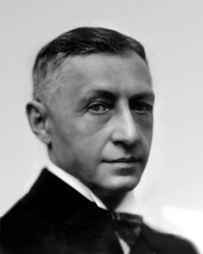 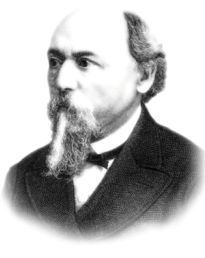 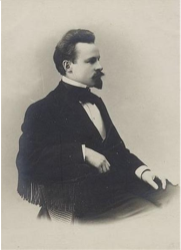 Некрасов                               Константин ДмитриевичБунин                                    Николай АлексеевичБальмонт                              Иван Алексеевич- И так, узнали писателей, а сейчас отправимся дальше.2) «Перепутай-ка».- А теперь давайте соотнесём автора и его произведение (К доске выходят следующая тройка учащихся и соединяют автора с произведениями).3) «Называй-ка». Демонстрация рисунков.- Путешествие продолжается. Сейчас, вы должны, определить к какому стихотворению относится иллюстрация.4) «Отдыхай-ка» физминуткаМы немножко отдохнём,Встанем, глубоко вздохнём.Дети по лесу гуляли,За природой наблюдали.Вверх на солнце посмотрели,И их всех лучи согрели.Чудеса у всех на свете:Стали маленькими дети.А потом все дружно встали,Великанами мы стали.5) «Поправляй-ка»Текст стихотворения записан на доске, а слова-рифмы – на карточках. Детям раздаются тексты со стихотворением и даётся время на обдумывание.- Попробуйте восстановить текст стихотворения Бунина по рифмам: метели – ели, сияет – тает, берёз – Мороз.Ночью в полях, под напевы … (метели), Дремлют, качаясь, березки и … (ели)... Месяц меж тучек над полем …(сияет), - Бледная тень набегает и … (тает)... Мнится мне ночью: меж белых … (берез)Бродит в туманном сиянье … (Мороз).- Давайте прочтём получившееся стихотворение.- Как вы понимаете значение слова «мнится»?МНИТСЯ – предполагается, кажется, мерещится.6) «Угадай-ка»- Вам необходимо определить из какого стихотворения эти строки, найти произведение в учебнике и зачитать четверостишье.1.Веет от них красотою стыдливою,Сердцу и взору родные они...2. Славная осень! Морозные ночи,Ясные, тихие дни...3. Родилась на воле, залила луга,Затопила поле, стёрла берега.4. ...В них шёл олень, могучий, тонконогий,К спине откинув тяжкие рога...5. … Идёт – по деревьям шагает,Трещит по замёрзлой воде…6. … Было потехи у баб, ребятишекКак прокатил я деревней зайчишек…7) «Вспоминай-ка»- А теперь, выберите стихотворение, которое вам больше всего понравилось и прочитайте его выразительно.8) «Проверяй-ка».- Мы обобщили ваши знания по разделу «Поэтическая тетрадь №2», а теперь пришло время проверить их (тестовая работа).Тест1. В стихотворении «Славная осень!..» Некрасов сравнивает листья с…а) ковриком; б) ковром; в) паласом.2. Кто автор этих строк?«Пушисты ли сосен вершины,Красив ли узор на дубах?И крепко ли скованы льдиныВ великих и малых водах?»а) Бальмонт б) Н.Некрасов ; в) И.Бунин.4. Автором какого из стихотворений является  И.А.Бунин?  а) Полевые цветы;  б) Дед Мазай и зайцы;  в) Золотое слово.5. В каком стихотворении И.А.Бунина говорится о «солнечных полянах»?  а) Полевые цветы;  б) Детство;  в) Густой зелёный ельник у дороги.6. В каких строках И.А. Бунина говорится о полевых цветах?  а) «Пышно цветут дорогие цветы…»  б) «Сердцу и взору родные они…»  в) «Их не пугают метели холодные…»V. Работа с выставкой книг. Аудирование.- Мы завершаем наше путешествие, и в конце, я хотела бы обратить ваше внимание на выставку книг. Прочитав их, вы сможете познакомиться с новыми произведениями уже знакомых писателей.- А я хотела прочесть вам одно из стихотворений Ивана Алексеевича Бунина, которое встречается в этих книгах.На фоне мелодии читаются стихи.Как дымкой даль полей закрыв на полчаса,Прошел внезапный дождь косыми полосами -И снова глубоко синеют небесаНад освеженными лесами.Тепло и влажный блеск. Запахли медом ржи,На солнце бархатом пшеницы отливают,И в зелени ветвей, в березах у межи,Беспечно иволги болтают.И весел звучный лес, и ветер меж березУж веет ласково, а белые березыРоняют тихий дождь своих алмазных слезИ улыбаются сквозь слезы.- Вам понравилось стихотворение? О чём оно?-Ребята, в фразе «Запахли мёдом ржи», как вы понимаете слово «ржи»?Ржи – рожь - хлебный злак, из зерен которого изготовляется мука для выпечки черного хлеба.Межи – межа - граница земельных участков.Иволга - лесная певчая птица отряда воробьиных с оперением желтого и черного или зеленоватого цвета.VI. Итог. Рефлексия.- Вот мы и закончили наше путешествие.- Поднимите руку, кому оно понравилось.Подсчитывание набранных балов каждой командой. Выявление команды-победителей. Вручение им "медалей".- А сейчас выберите и поднимите соответствующий смайлик:;) - всё понравилось на уроке и всё удалось - всё понравилось, но что-то не удалось:/- всё удалось, но что-то не понравилось.